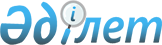 Қызылорда қаласының кейбір құрамдас бөліктерін атау және қайта атау туралыБірлескен Қызылорда облысы әкімдігінің 2019 жылғы 25 желтоқсандағы № 134 қаулысы және Қызылорда облыстық мәслихатының 2019 жылғы 25 желтоқсандағы № 412 шешімі. Қызылорда облысының Әділет департаментінде 2019 жылғы 26 желтоқсанда № 7050 болып тіркелді
      "Қазақстан Республикасының әкімшілік-аумақтық құрылысы туралы" Қазақстан Республикасының 1993 жылғы 8 желтоқсандағы Заңының 11- бабының 4-1) тармақшасына және Қазақстан Республикасы Үкіметінің жанындағы Республикалық ономастика комиссиясының 2019 жылғы 15 қарашадағы қорытындысына сәйкес Қызылорда облысының әкімдігі ҚАУЛЫ ЕТЕДІ және Қызылорда облыстық мәслихаты ШЕШІМ ҚАБЫЛДАДЫ:
      1. Қызылорда қаласының келесі құрамдас бөліктері:
      1) "Шымбай" көшесі – "Ұзақбай Қараманов" есімімен;
      2) "Достық" көшесі – "Сағадат Нұрмағамбетов" есімімен;
      3) "Сәулет-33" көшесі – "Ыдырыс Қалиев" есімімен;
      4) "Пионерский парк" саябағы – "Батырхан Шөкенов" есімімен;
      5) "Әбу Насыр әл-Фараби-1" көшесі – "Ақбұлақ" көшесі;
      6) "Әбу Насыр әл-Фараби-2" көшесі – "Ақдала" көшесі;
      7) "Әбу Насыр әл-Фараби-3" көшесі – "Ақжар" көшесі;
      8) "Әбу Насыр әл-Фараби-4" көшесі – "Жиделі" көшесі;
      9) "Әбу Насыр әл-Фараби-6" көшесі – "Кемеңгер" көшесі;
      10) "Әбу Насыр әл-Фараби-7" көшесі – "Қағанат" көшесі;
      11) "Әбу Насыр әл-Фараби-8" көшесі – "Құмкөл" көшесі;
      12) "Әбу Насыр әл-Фараби-9" көшесі – "Қарақұм" көшесі;
      13) "Әбу Насыр әл-Фараби-11" көшесі – "Жерұйық" көшесі;
      14) "Әбу Насыр әл-Фараби-14" көшесі – "Қызылқұм" көшесі;
      15) "Әбу Насыр әл-Фараби-15" көшесі – "Қаратау" көшесі;
      16) "Әбу Насыр әл-Фараби-17" көшесі – "Сарысу" көшесі;
      17) "Әбу Насыр әл-Фараби-20" көшесі – "Береке" көшесі;
      18) "Әбу Насыр әл-Фараби-21" көшесі – "Ақшабұлақ" көшесі;
      19) "Әбу Насыр әл-Фараби-23" көшесі – "Телқоңыр" көшесі;
      20) "Әбу Насыр әл-Фараби-24" көшесі – "Телікөл" көшесі;
      21) "Әбу Насыр әл-Фараби-25" көшесі – "Достық" көшесі;
      22) "Әбу Насыр әл-Фараби-27" көшесі – "Іңкәрдария" көшесі;
      23) "Әбу Насыр әл-Фараби-28" көшесі – "Жаңадария" көшесі;
      24) "Әбу Насыр әл-Фараби-29" көшесі – "Қуаңдария" көшесі;
      25) "Әбу Насыр әл-Фараби-30" көшесі – "Қазанат" көшесі болып қайта аталсын.
      2. Қызылорда қаласындағы келесі атауы жоқ тұйық көшелерге:
      1) "Түркістан" және "Қойсары батыр" көшелері аралығындағы атауы жоқ тұйық көшеге – "Назқоңыр" атауы; 
      2) "Смағұл Ысқақов" көшесіне параллель жатқан атауы жоқ тұйық көшеге – "Ақжайлау" атауы берілсін.
      3. Осы бірлескен қаулы және шешім алғашқы ресми жарияланған күнінен бастап қолданысқа енгізіледі.
					© 2012. Қазақстан Республикасы Әділет министрлігінің «Қазақстан Республикасының Заңнама және құқықтық ақпарат институты» ШЖҚ РМК
				
      Қызылорда облысының әкімі

К. Искаков

      Қызылорда облыстық мәслихатының
кезектен тыс 41-сессиясының төрағасы

Ж. Ысқақ

      Қызылорда облыстық
мәслихатының хатшысы

К. Бисенов
